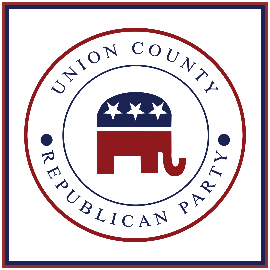 In Accordance with Section VII of the Union County Plan of Organization: 	VII Pursuant to Article IIA (Annual Precinct Meeting)I, _______________________________________________________________________________	(Legal Name)Request to be a delegate to the following 2023 Convention__________County 	                __________District            ___________State  _____________AllSignature ________________________________________________________________________Print Name:______________________________________________________________________Address : ________________________________________________________________________Phone:  __________________________________________________________________________Email: ___________________________________________________________________________Precinct Number: __________________________________________________________________ This form must be emailed or given to the Union County Republican Party to Secretary David Spafford (email:  spafford_david@yahoo.com)Or Chair Allison Powers (email: Allison.powers@gmail.com)BY 5 PM February 8, 2023You must be a registered Republican as of Jan 31, 2023 to be eligible unless you have moved in the last 30 days. To check your registration status and precinct, go to https://vt.ncsbe.gov/RegLkup/